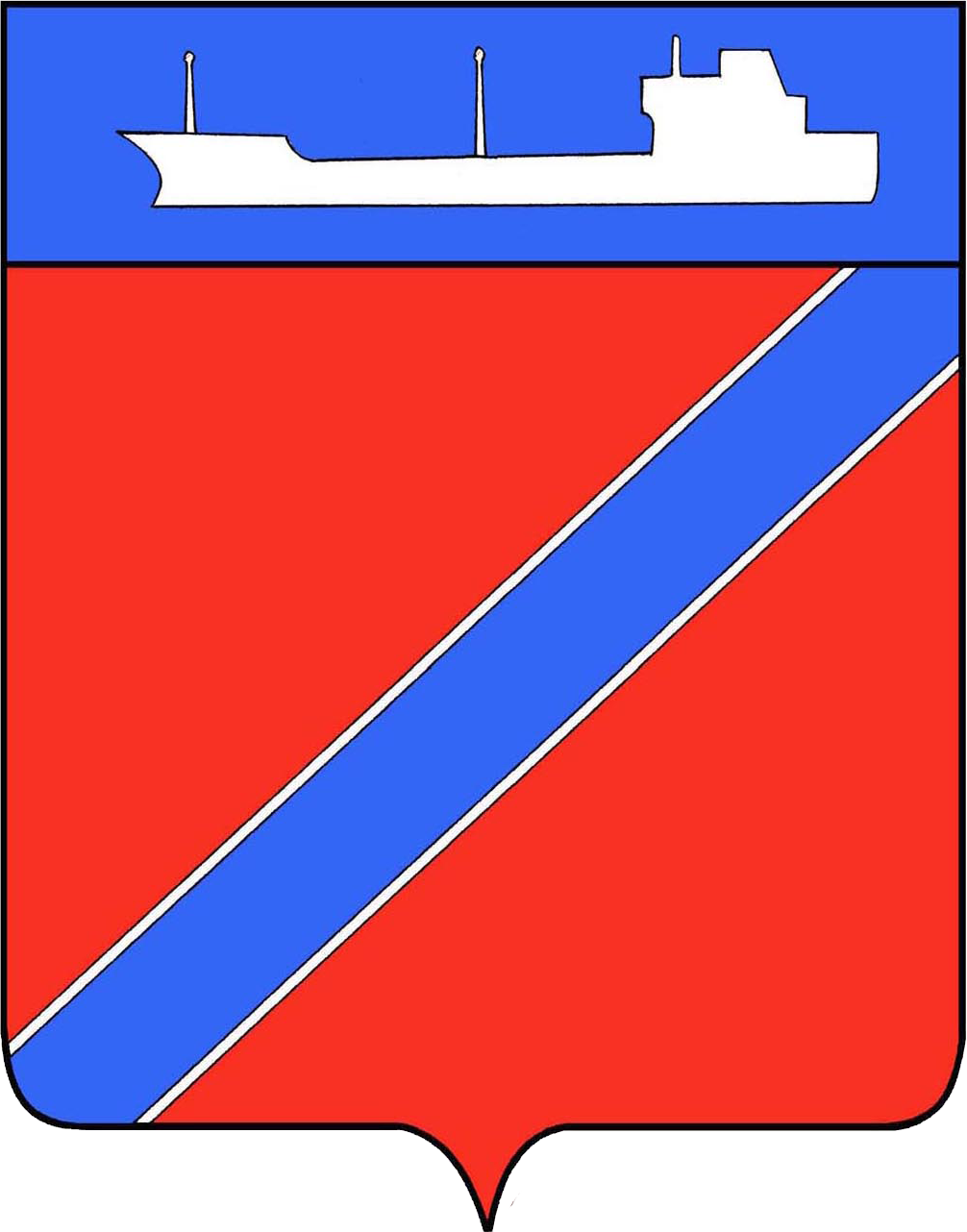 ПОСТАНОВЛЕНИЕАДМИНИСТРАЦИИ ТУАПСИНСКОГО ГОРОДСКОГО ПОСЕЛЕНИЯ               ТУАПСИНСКОГО РАЙОНА от           16.11.2016                                                                              №    1738г. ТуапсеОб утверждении проекта планировки территории (проекта планировки и проекта межевания)  с целью размещения объекта:«Распределительный газопровод низкого давления по ул. Морская и ул. Рабфаковская в г. Туапсе»             В соответствии со статьей 46 Градостроительного кодекса Российской Федерации, пунктом 20 части 1 статьи 14 Федерального закона от 06 октября 2003 года № 131-ФЗ «Об общих принципах организации местного самоуправления в Российской Федерации», согласно заключению о результатах публичных слушаний от 14 ноября 2016года п о с т а н о в л я ю:             1. Утвердить проект планировки  территории (проект планировки и проект межевания)  с целью размещения объекта:  «Распределительный газопровод низкого давления по ул. Морская и ул. Рабфаковская в г. Туапсе» (прилагается).             2. Отделу юридического обеспечения, по взаимодействию с представительным органом, организации работы с обращениями граждан, общественностью и СМИ (Дроботова) опубликовать в средствах массовой информации  настоящее постановление  и результаты публичных слушаний.             3. Контроль за выполнением настоящего постановления возложить на заместителя главы администрации Туапсинского городского поселения Туапсинского района Е.М. Балантаеву.             4. Постановление вступает в силу со дня его подписания.Глава Туапсинскогогородского поселения                                                                                                       Туапсинского района                                                                                А.В.Чехов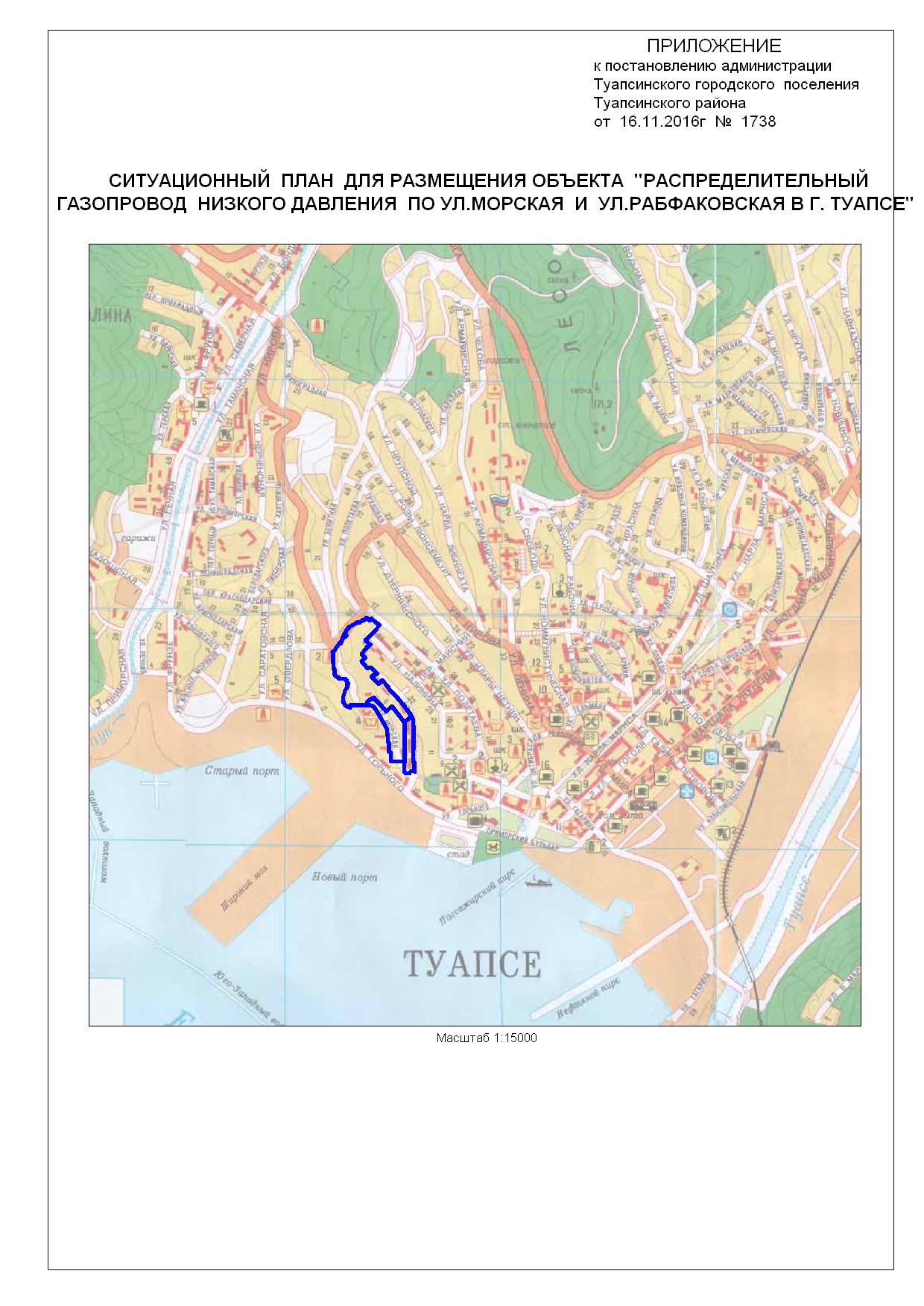 